北京理工大学工商管理学科2021年优秀大学生暑期夏令营录取通知北京理工大学工商管理学科2021年全国优秀大学生夏令营活动将于2021年7月2日~7月4日举行。此次夏令营活动旨在促进中国高校工商管理相关学科优秀大学生之间的学术交流，加强大学生与我校该领域专家、学者的联系，并从中选拔优秀学生继续深造。此次夏令营活动共收到589份国内高校大学生发来的申请，感谢众多优秀学子对北理工工商管理学科的关注。经学科组初审，初步确定拟录取以下学生（按学校拼音排序）参加我校工商管理学科夏令营活动。此次夏令营活动线上进行，拟安排日程附后。未能录取夏令营活动的学生，请继续关注北理工9月份的推免工作。说明：为保证此次夏令营活动顺利进行，请您安排好自己学习日程。实在因为课程、考试等原因无法参加此次活动的同学，务请如实告知，谢谢。确定参加而又因故不参加，将被视为个人诚信问题，请慎重。请务必于6月26日23:00前通过问卷星提交参营回执。若您因故无法参加，也需提交参营回执告知。未能在6月26日23时前返回参营回执的，视为自动放弃参营资格。参营回执提交办法：计算机访问https://www.wjx.top/vj/YawBUZF.aspx提交。手机扫以下二维码提交。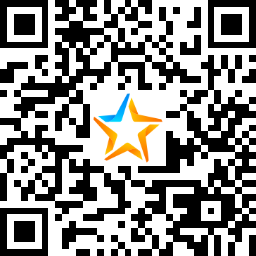 北京理工大学2021年工商管理学科优秀大学生夏令营日程序号姓名性别学校本科就读专业手机后4位1王南女安徽大学人力资源管理90762李楠女北京化工大学工商管理50813叶慧怡女北京交通大学会计学05694范鹏祥男北京交通大学经济管理试验班16705陈俊杰男北京科技大学会计学81886盛韵颖女北京林业大学市场营销97377欧玥女北京林业大学人力资源管理86488窦浩涵女北京林业大学工商管理61799宋瑶康男大连理工大学电子商务922810肖志成男东北大学会计学791911王睿端男东北大学市场营销573712韩旭男东北师范大学会计学753613张雪静女哈尔滨工程大学工商管理375814黄思博男合肥工业大学能源化学工程021715马紫璇女河北工业大学工商管理450516赵磊男河北工业大学工商管理219617李沁如女河海大学人力资源管理982618冯婷薇女河海大学财务管理121019陈明玫女湖南大学工商管理530420王舒璇女湖南大学国际经济与贸易688221丁梦梦女湖南大学工商管理507622杨轩男吉林大学会计学450823马诗敏女吉林大学工商管理932524张恒臻女江南大学会计学792825严瑞子女兰州大学会计学826326马宇航女辽宁大学工商管理类971227王蠪龑囡女辽宁大学市场营销189028张乙萍女辽宁大学工商管理607129温明霖女南昌大学经济统计学333630王洁女南京理工大学工商管理类110231裴文敬女山东大学人力资源管理274432杨龙女西北农林科技大学农林经济管理216833赵嘉伟女郑州大学工商管理577834武龙康男中国地质大学（北京）工商管理566335朱舒雅女中国海洋大学市场营销670936张佳悦女中国海洋大学工商管理665737朱婧涵女中国矿业大学（北京）工商管理334138张国栋男中国石油大学（北京）能源经济908139名昱星女中山大学工商管理567040吴欣女中央民族大学工商管理24417月1日7月1日7月1日16:00-16:30云报到，请参营学员准时报到腾讯会议ID：792 833 18917月2日7月2日7月2日上午  8:20-10:30开营式、学院介绍学科介绍等腾讯会议ID：（待定）（10:30-11:50）学术报告1腾讯会议ID：792 833 1891下午（14:00-15:30）学术报告2腾讯会议ID：792 833 1891（15:40-17:10）学术报告3腾讯会议ID：792 833 18917月3日7月3日7月3日上午（8:30-10:00）学术报告4腾讯会议ID：792 833 1891（10:10-11:40）学术报告5腾讯会议ID：792 833 1891下午（13:30-17:00）学生与教师双向交流分组、另行通知7月4日7月4日7月4日上午9:00博士生论坛腾讯会议ID：（待定）上午10:30闭营式腾讯会议ID：792 833 1891